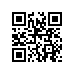 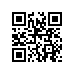 Об учреждении стипендии им. В.Д. Матвеенко по экономике для студентов и аспирантов факультета Санкт-Петербургская школа экономики и менеджмента Национального исследовательского университета «Высшая школа экономики»На основании решения ученого совета НИУ ВШЭ от 28.09.2018, протокол №10, и решения ученого совета НИУ ВШЭ – Санкт-Петербург от 13.12.2018, протокол № 8.3.1.8-07/17/18ПРИКАЗЫВАЮ:Учредить стипендию имени Владимира Дмитриевича Матвеенко по экономике для студентов и аспирантов факультета Санкт-Петербургская школа экономики и менеджмента Национального исследовательского университета «Высшая школа экономики» в размере 30 000 (тридцать тысяч) рублей в месяц для студентов, 50 000 (пятьдесят тысяч) рублей в месяц для аспирантов.Утвердить Положение о стипендии имени Владимира Дмитриевича Матвеенко по экономике для студентов и аспирантов факультета Санкт-Петербургская школа экономики и менеджмента Национального исследовательского университета «Высшая школа экономики» (Приложение).Директор							                      С.М. Кадочников